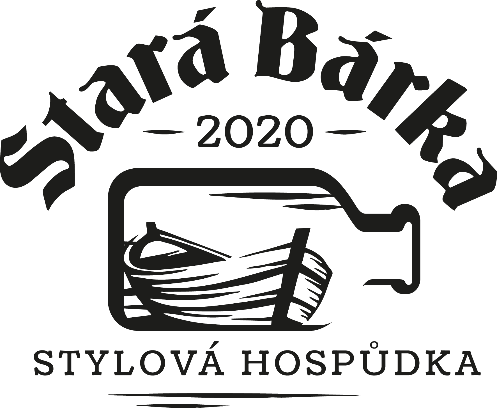 Jídelní lístek	21.8.2020Polévky:Speciality:Hotová jídla:     Sacher dort                                                                                                           40,-     Punčový řez                                                                                                           40,-    0,4 l  Čepovaný Kingswood cider                                                                        45,-    Děkujeme za návštěvu a přejeme vám dobrou chuť!      Za poloviční porce účtujeme 70% ceny z pokrmu.Náš jídelní lístek naleznete na www.starabarka.czPórková s vejcem a bramborem /A1,3,7,9/42,-Kuřecí vývar s masem a zeleninou/A9/40,-150g Anglické vepřové karé podávané na zelených fazolkách se slaninou a bramborové rösti / A 1,3,7,10/149,-150g Smažený sýr s bazalkovým pestem,vařený brambor, tatarka /A1,3,7/139,-150g Znojemská hovězí pečeně s houskouvým knedlíkem/A 1,3,7,9/135,-150g Soté z hovězí roštěné s kokosovým mlékem a citrónovou trávou, curry a zeleninou, jasmínová rýže/A1,3,7,9/159,-150g Pečená vepřová krkovička se zelím a špekovým knedlíkem /A1,3,7,9,/129,-250g Bramborové noky s vepřovou panenkou, houbovou omáčkou a parmazánem/A1,7,9,/152,-150g Pečená domácí sekaná s bramborovou kaší a okurkou/A1,3,7,9/125,-200g Velký zeleninový salát s parmskou šunkou a fetou, křupavé tousty/A1,3,7,139,-